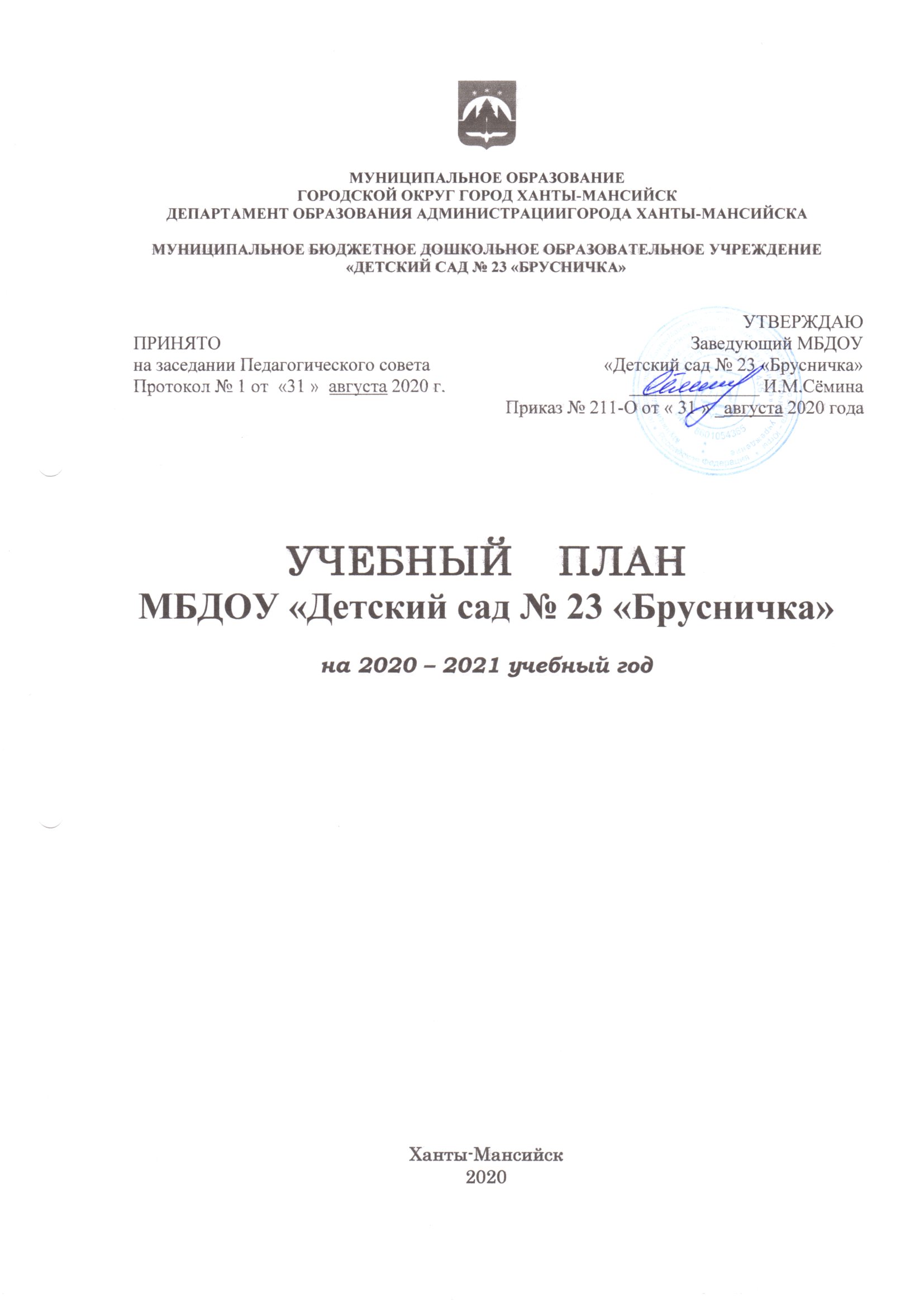 Пояснительная записка к базисному учебному плануОбразовательная деятельность – это целенаправленное взаимодействие педагога и ребёнка по обучению, воспитанию и развитию личности посредством организованных процессов (учебно-познавательного, воспитательного, самообразования) обеспечивающее усвоение ребёнком знаний, умений и навыков на уровне не ниже государственного стандарта.   Образовательная деятельность рассматривается и как создание непрерывной системы организованной жизнедеятельности детей.Цель образовательной деятельности ДОУ: инновационный подход как средство достижения нового качества образования в условиях реализации ФГОС ДО.Достижение поставленной цели требует решения определённых задач деятельности МБДОУ «Детский сад № 23 «Брусничка». Для успешной деятельности по реализации образовательных областей необходимо:Развитие цифровой среды ДОУ;Диссеминация лучших педагогических практик по теме «Детский сад-территория здоровья» и других педагогических технологий;Создание единого пространства детского сада и семьи на основе общности реализации парциальной программы по духовно-нравственному развитию детей «Социокультурные истоки»;Становление основ гражданственности в образовательной деятельности.Структура образовательного процесса в МБДОУ «Детский сад № 23 «Брусничка»МБДОУ «Детский сад № 23 «Брусничка» работает 5 дней в неделю с 12-часовым пребыванием детей. Образовательная деятельность делится на четыре блока:утренний образовательный блок — продолжительность с 7.00 до 9.00 — включает в себя:совместную деятельность взрослого и детей с учетом интеграции образовательных областей;организацию развивающей среды для свободной самостоятельной деятельности детей; развивающий блок — продолжительность с 9.00 до 11.00 представляет собой реализацию образовательных областей в организованной образовательной деятельности прогулку – продолжительность с 11.00 до 12.30 (в зависимости от погодных условий и возрастной группы), также включающую в себя: совместную деятельность взрослого и детей и самостоятельную деятельность детей на свежем воздухе.  вечерний блок — продолжительность с 15.00 до 19.00 — включает в себя:реализацию образовательных областей в организованной образовательной деятельности,дополнительные образовательные услуги;совместную деятельность взрослого и детей с учетом интеграции образовательных областей;организацию развивающей среды для свободной самостоятельной деятельности детей.Структура учебного годаОрганизованная образовательная деятельность начинается с 1 сентября.с 01 сентября по 11 сентября — адаптационный в младших группах с вновь прибывшими детьми (группа № 1, №2, № 3), диагностический период в младших, средних, старших и подготовительных к школе группах;с 14 сентября по 25 декабря — образовательный период;с 21 декабря  по 8 января — зимние (новогодние) каникулы;с 11 января по 15 января – период промежуточной диагностики (по необходимости);с 11 января по 31 мая — образовательный период;с 26 апреля по 15 мая — диагностический период;с 01 июня по 31 августа – летние каникулы.Продолжительность организованной образовательной деятельности для детей от 1,5 до 2,5 лет – не более 10 минут, для детей от 2,5 до 3,5 лет – не более 15 минут, для детей от 3,5 до 4,5 лет – не более 20 минут, для детей от 4,5 до 5,5 лет – не более 25 минут, а для детей от 5,5 до 7 лет – не более 30 минут. Максимально допустимый объем образовательной нагрузки в первой половине дня в младшей и средней группах не превышает 30 и 40 минут соответственно, а в старшей и подготовительной – 45 минут и 1,5 часа соответственно. В середине времени, отведенного на организованную образовательную деятельность, проводят физкультурные минутки. Перерывы между периодами организованной образовательной деятельности – не менее 10 минут.Базисный учебный план МБДОУ «Детский сад № 23 «Брусничка» разработан в соответствии с: - Федеральным законом Российской Федерации от 29 декабря . № 273-ФЗ «Об образовании в Российской Федерации»;- приказом Министерства образования и науки Российской Федерации от 30.08.2013 № 1014 «Об утверждении Порядка организации и осуществления образовательной деятельности по основным общеобразовательным программам – образовательным программам дошкольного образования»; - Постановлением  Главного государственного санитарного врача Российской Федерации от 15 мая 2013 г. N 26 г. Москва от "Об утверждении СанПиН 2.4.1.3049-13 "Санитарно- эпидемиологические требования к устройству, содержанию и организации режима работы дошкольных образовательных организаций"; - приказом Министерства образования и науки Российской Федерации (Минобрнауки России) от 17 октября 2013 г. N 1155 г. Москва "Об утверждении федерального государственного образовательного стандарта дошкольного образования";- Письмом Министерства образования Российской Федерации от 14.03.2000 № 65/23-16 «О гигиенических требованиях к максимальной нагрузке на детей дошкольного возраста в организованных формах обучения».Базисный учебный план МБДОУ «Детский сад № 23 «Брусничка», является нормативным актом, устанавливающий перечень образовательных областей и объем учебного времени, отводимого на проведение организованной образовательной деятельности с дошкольниками. В базисном учебном плане предложено распределение количества ООД, дающее возможность педагогам МБДОУ «Детский сад № 23 «Брусничка» использовать модульный подход, строить воспитательно-образовательную деятельность на принципах интеграции, дифференциации и вариативности.В структуре базисного учебного плана выделяются инвариантная (обязательная) и вариативная (модульная) часть. Обе части являются взаимодополняющими и необходимыми с точки зрения реализации требований ФГОС ДО.Инвариантная часть обеспечивает выполнение обязательной части, реализуемой в МБДОУ «Детский сад № 23 «Брусничка» примерной образовательной программы дошкольного образования «Детство» и примерной образовательной программы дошкольного образования «Открытия». Вариативная часть формируется участниками образовательных отношений с учетом приоритетных направлений развития и воспитания детей, социального запроса родителей (законных представителей) и материально-технических условий. Инвариантная часть реализуется через реализацию образовательных областей и образовательную деятельность в режимных моментах, организованную образовательную деятельность, индивидуальную работу с воспитанниками, вариативная – через образовательную деятельность по выбору (в том числе и факультативную). Объем учебной нагрузки в течение недели определен в соответствии с СанПиН 2.4.1.3049-13 "Санитарно-эпидемиологические требования к устройству, содержанию и организации режима работы дошкольных образовательных организаций", а также инструктивно-методическим письмом Министерства образования Российской Федерации от 14.03.2000 г. № 65/23-16. В базисный учебный план включены направления развития и образования детей (далее - образовательные области):социально-коммуникативное развитие;познавательное развитие; речевое развитие;художественно-эстетическое развитие;физическое развитие (п. 2.6. ФГОС ДО).Реализация базисного учебного плана предполагает обязательный учет принципа интеграции образовательных областей в соответствии с возрастными возможностями и особенностями воспитанников, спецификой и возможностями МБДОУ «Детский сад № 23 «Брусничка». Необходимыми требованиями при составлении базисного учебного плана МБДОУ «Детский сад № 23 «Брусничка» является соблюдение минимального количества ООД на изучение каждой образовательной области, которое определено в инвариантной части учебного плана, и предельно допустимая нагрузка. Часы дополнительных образовательных услуг входят в объем максимально допустимой нагрузки. Реализация физического и художественно-эстетического направлений занимают не менее 50%  общего времени образовательной деятельности (СанПиН). В середине учебного года (декабрь-январь) для воспитанников организуют недельные каникулы, во время которых проводится образовательная деятельность только физического и художественно-эстетического направлений. Образовательная деятельность по образовательной области «Социально-коммуникативное развитие», реализуемая педагогом-психологом не входит в базисный учебный план, так как малая коррекционная группа формируется на основе диагностики и по заявкам педагогов групп. Количество нагрузки и состав групп определяется по потребности. Образовательная деятельность  по направлению «Мир социальных отношений»  проводится малыми подгруппами или индивидуально и выводятся за пределы учебного плана, но может быть отражена в расписании организованной образовательной деятельности как определенное время, выделенное в образовательной деятельности данной возрастной группы. Подгруппы формируются на основе анализа диагностических данных, на основе сходства проблем. Такие временные группы функционируют ограниченный срок (2 - 8 месяцев), предусмотренный разработанной программой психологической коррекции. Образовательная деятельность, реализуемая педагогом-психологом направлена на развитие эмоционально-волевой сферы детей и формирование положительных личностных качеств, совершенствование адаптационных механизмов, развитие регуляции деятельности и поведения, предупреждение школьной дезадаптации.Основной формой организации учебно-коррекционной работы является организованная образовательная деятельность в направлении «Развитие речи», которые проводятся по общеразвивающим и коррекционным программам ДОУ. В частности базисным учебным планом предусмотрена ООД «Развитие связной речи» и «Обогащение активного словаря», предусматривающие все направления, указанные в реализуемой программе. Коррекционная работа с детьми ОВЗ учителем-логопедом во всех возрастных группах реализуется в рамках работы логопункта. Образовательная деятельность с детьми на логопункте проводится ежедневно как в часы, свободные от организованной образовательной деятельности в режиме дня, так и во время их проведения, но по согласованию с родителями и администрацией ДОУ (исключение составляет ООД по развитию речи и ФЭМП).Примечания:Название видов ООД внутри каждой образовательной области будут варьироваться в зависимости от используемых программ (комплексной и парциальных).В  базисном учебном  плане  указано  количество  часов  в  неделю  по  каждому направлению  развития  детей.   При реализации образовательной области «Физическое развитие» в базисном учебном плане предусмотрено: 3 ООД физической культуры в зале для младших и средних групп,для старших групп - 1 ООД физической культуры в зале, 1 ООД физической культуры на свежем воздухе, 1 ООД физической культуры в зале заменяет 1 ООД хореографии, сокращение организованной  образовательной деятельности по физической культуре не допускается, так как в соответствии с СанПин в неделю должно быть не менее трех видов организованной образовательной деятельности (в случаях неблагоприятных погодных условий занятие на улице переноситься в зал). Вариативная часть учебного плана, ее содержание в течение учебного года может варьироваться, исходя из приоритетности деятельности по развитию детей, социального запроса родителей (заказчиков услуг).Модель организации учебно-воспитательной деятельности в режиме дня Примерная сетка совместной образовательной деятельности воспитателя детей и культурных практик в режимных моментах Важно отметить, что на самостоятельную деятельность детей 3-7 лет (игры, подготовка к образовательной деятельности, личная гигиена) в режиме дня должно отводиться не менее 3-4 часов.Примерная сетка самостоятельной деятельности детей в режимных моментахДВИГАТЕЛЬНЫЙ РЕЖИМДети дошкольного возраста в соответствии с СанПиН должны иметь возможность во время пребывания в ДОУ активно двигаться не менее 6-8 часов в неделю. Это требование реализуется в процессе ООД «Физическое развитие», утренней гимнастики, двигательных разминок, физкультминуток, на прогулке через организацию игр различной подвижности и т.д. УЧЕБНЫЙ ПЛАН по ОПДО МБДОУ «Детский сад № 23 «Брусничка» на основе примерной образовательной программы «Детство»УЧЕБНЫЙ ПЛАН по ОПДО МБДОУ «Детский сад № 23 «Брусничка» на основе примерной образовательной программы «Открытия»ПРИМЕРНАЯ  УЧЕБНАЯ   НАГРУЗКА*1 раз в 2 недели в группах старшего дошкольного возраста допускается проведение 3 ООД в середине недели и с чередованием деятельностиКАНИКУЛЯРНЫЕ     ПЕРИОДЫ№ Направления развития ребёнка1-я половина дня2-я половина дня1Физическое развитиеПриём детей на воздухе в тёплое время годаУтренняя гимнастика (подвижные игры, игровые сюжеты)Гигиенические процедуры (обширное умывание, полоскание рта)Закаливание в повседневной жизни (облегчённая одежда в группе, одежда по сезону на прогулке; обширное умывание, воздушные ванны)Специальные виды закаливания (с письменного разрешения родителей (законных представителей)Физкультминутки в ООДЗанятия физической культуройПрогулка в двигательной активностиГимнастика после снаЗакаливание (воздушные ванны, ходьба босиком в спальне)Физкультурные досуги, игры и развлеченияСамостоятельная двигательная деятельностьЗанятия хореографиейПрогулка (индивидуальная работа по развитию движений)2Познавательное развитиеООД познавательного циклаДидактические игрыНаблюденияБеседыЭкскурсии и целевые прогулкиИсследовательская работа, опыты и экспериментированиеООД, игрыРазвивающие игрыИнтеллектуальные досугиЗанятия по интересамИндивидуальная работа3Речевое   развитиеООД познавательного циклаДидактические игрыНаблюденияБеседыЭкскурсии и целевые прогулкиИсследовательская работа, опыты и экспериментированиеООД, игрыРазвивающие игрыИнтеллектуальные досугиЗанятия по интересамИндивидуальная работа4 Социально-коммуникативное развитиеУтренний приём детей, индивидуальные и подгрупповые беседыОценка эмоционального настроения группы с последующей коррекцией плана работыФормирование навыков культуры едыЭтика быта, трудовые порученияДежурства в столовой, в природном уголке, помощь в подготовке к занятиямФормирование навыков культуры общенияТеатрализованные игрыСюжетно-ролевые игрыВоспитание в процессе хозяйственно-бытового труда в природеЭкскурсии в  краеведческий  музейЭстетика бытаТематические досуги в игровой формеРабота в книжном уголкеОбщение младших и старших детей (совместные игры, спектакли)Сюжетно-ролевые игры5Художественно-эстетическое развитиеООД по музыкальному воспитанию и изобразительной деятельностиЭстетика бытаЭкскурсии в природу Посещение социально-культурных объектов городаООД в изостудии и в группеМузыкально-художественные досугиИндивидуальная работаФормы образовательной деятельности в режимных моментахКоличество форм образовательной деятельности и культурных практик в неделю Количество форм образовательной деятельности и культурных практик в неделю Количество форм образовательной деятельности и культурных практик в неделю Количество форм образовательной деятельности и культурных практик в неделю Формы образовательной деятельности в режимных моментахМладшая группа Средняя группа Старшая группа Подготовитель-ная группа Общение Общение Общение Общение Общение Ситуации общения воспитателя с детьми и накопления положительного социально-эмоционального опыта ежедневно ежедневно ежедневно ежедневно Беседы и разговоры с детьми по их интересам ежедневно ежедневно ежедневно ежедневно Игровая деятельность, включая сюжетно-ролевую игру с правилами и другие виды игр Игровая деятельность, включая сюжетно-ролевую игру с правилами и другие виды игр Игровая деятельность, включая сюжетно-ролевую игру с правилами и другие виды игр Игровая деятельность, включая сюжетно-ролевую игру с правилами и другие виды игр Игровая деятельность, включая сюжетно-ролевую игру с правилами и другие виды игр Индивидуальные игры с детьми (сюжетно-ролевая, режиссерская, игра-драматизация, строительно-конструктивные игры) ежедневно ежедневно 3 раза в неделю 3 раза в неделю Совместная игра воспитателя и детей (сюжетно-ролевая, режиссерская, игра-драматизация, строительно-конструктивные игры) 2 раза в неделю 3 раза в неделю 2 раза в неделю 2 раза в неделю Детская студия (театрализованные игры) 1 раз в 2 недели 1 раз в 2 недели 1 раз в 2 недели 1 раз в 2 недели Досуг здоровья и подвижных игр 1 раз в 2 недели 1 раз в 2 недели 1 раз в 2 недели 1 раз в 2 недели Подвижные игры ежедневно ежедневно ежедневно ежедневно Познавательная и исследовательская деятельность Познавательная и исследовательская деятельность Познавательная и исследовательская деятельность Познавательная и исследовательская деятельность Познавательная и исследовательская деятельность Сенсорный игровой и интеллектуальный тренинг («Школа мышления»). 1 раз в 2 недели 1 раз в 2 недели 1 раз в 2 недели 1 раз в 2 недели Опыты, эксперименты, наблюдения (в том числе, экологической направленности 1 раз в 2 недели 1 раз в 2 недели 1 раз в 2 недели 1 раз в 2 недели Наблюдения за природой (на прогулке) ежедневно ежедневно ежедневно ежедневно Формы творческой активности, обеспечивающей художественно-эстетическое развитие детей Формы творческой активности, обеспечивающей художественно-эстетическое развитие детей Формы творческой активности, обеспечивающей художественно-эстетическое развитие детей Формы творческой активности, обеспечивающей художественно-эстетическое развитие детей Формы творческой активности, обеспечивающей художественно-эстетическое развитие детей Музыкально-театральная гостиная 1 раз в 2 недели 1 раз в неделю 1 раз в неделю 1 раз в неделю Творческая мастерская (рисование, лепка, художественный труд по интересам) 1 раз в неделю 1 раз в неделю 1 раз в неделю 1 раз в неделю Чтение литературных произведений ежедневно ежедневно ежедневно ежедневно Самообслуживание и элементарный бытовой труд Самообслуживание и элементарный бытовой труд Самообслуживание и элементарный бытовой труд Самообслуживание и элементарный бытовой труд Самообслуживание и элементарный бытовой труд Самообслуживание ежедневно ежедневно ежедневно ежедневно Трудовые поручения (индивидуально и подгруппами) ежедневно ежедневно ежедневно ежедневно Трудовые поручения (общий и совместный труд) Трудовые поручения (общий и совместный труд) Трудовые поручения (общий и совместный труд) Трудовые поручения (общий и совместный труд) Трудовые поручения (общий и совместный труд) Режимные моментыРаспределение времени в течение дняРаспределение времени в течение дняРаспределение времени в течение дняРаспределение времени в течение дняРежимные моментыМладшая группа Средняя группа Старшая группа Подготовитель-ная группа Игры, общение, деятельность по интересам во время утреннего приема От 10 до 50 мин От 10 до 50 мин От 10 до 50 мин От 10 до 50 мин Самостоятельные игры в 1-й половине дня (до ООД) 20 мин 15 мин 15 мин 15 мин Подготовка к прогулке, самостоятельная деятельность на прогулке От 60 мин до 1ч.30 мин. От 60 мин до 1ч 30 мин. От 60 мин до 1ч.40 мин. От 60 мин до 1 ч. 40 мин Самостоятельные игры, досуги, общение и деятельность по интересам во 2-й половине дня 40 мин 30 мин 30 мин 30 мин Подготовка к прогулке, самостоятельная деятельность на прогулке От 40 мин От 40 мин От 40 мин От 40 мин Игры перед уходом домой От 15 мин до 50 мин От 15 мин до 50 мин От 15 мин до 50 мин От 15 мин до 50 мин Режимные моменты2-3 года2-3 года3-4 года3-4 года4-5 лет4-5 лет5-6 лет5-6 лет6-7 лет6-7 летРежимные моментыВремя в режиме дняДлитель-ностьВремя в режиме дняДлительностьВремя в режиме дняДлитель-ностьВремя в режиме дняДлитель-ностьВремя в режиме дняДлитель-ностьПрием, осмотр, игры, индивидуальная работа7.00-8.0015мин7.00-8.0010 мин.7.00-8.1020 мин.7.00-8.1020мин7.00-8.2020минУтренняя гимнастика8.00-8.055 мин8.00-8.1010 мин8.10-8.2010 мин8.10-8.2010 мин8.20-8.3010 минПодготовка к завтраку, завтрак8.30-9.00-8.25-8.55-8.30-9.00-8.30-9.00-8.30-9.00-Игры, подготовка к ООД9.00-9.10-8.55-9.00-------ООД9.10-9.40-9.00-9.40-9.00-9.50-9.00-10.30-9.00-10.50-Подготовка к прогулке,прогулка9.40-11.4040мин9.40-12.0040мин.9.50-11.5040мин.10.30-12.3040мин.10.50-12.3040мин.Самостоятельная деятельность, игры----11.50-12.10-----Подготовка к обеду, обед11.40-12.10-12.00-12.30-12.10-12.50-12.30-13.00-12.30-13.00-Подготовка ко сну, сон12.10-15.00-12.30-15.00-12.50-15.00-13.00-15.00-13.00-15.00-Подъем, воздушные и водные процедуры15.00-15.305 мин.15.00-15.305 мин.15.00-15.255 мин.15.00-15.205 мин.15.00-15.105 мин.Полдник15.30-16.00-15.30-16.00-15.25-15.55-15.20-15.45-15.15-15.30-ООД,развлечения,кружки по интересам16.00-16.30-16.00-16.40-15.55-16.45-15.45-16.40 -15.30-16.50 -Самостоятельная деятельность, игры16.30-17.0010мин.16.40-17.1010мин.16.45-17.1510мин.16.40-17.2010мин16.50-17.1510мин.Подготовка к ужину, ужин17.00-17.3017.10-17.40-17.15-17.45-17.20-17.50-17.30-18.00-Самостоятельная деятельность, игры17.30-17.5010мин.17.40-18.0015мин.17.45-18.0010мин.17.50-18.00---Подготовка к прогулке, прогулка17.50-19.0020мин.18.00-19.0020мин.18.00-19.0020мин.18.00-19.0030мин.18.00-19.0030мин.Уход  детей  домой19.00-19.00-19.00-19.0019.00-Всего:1ч.45мин1ч.45мин1ч.50мин1ч.50мин1ч 55мин1ч 55мин1ч 55 мин.1ч 55 мин.1ч 55 мин.1ч 55 мин.Образовательные областиОбязательная часть Виды организованной образовательной деятельностиПервая младшая группаВторая младшая группаСредняягруппаСтаршаягруппаПодготовительная к школе  группаПодготовительная к школе  группаОбразовательные областиОбязательная часть Виды организованной образовательной деятельностиКоличество образовательных ситуаций и ООД в неделюКоличество образовательных ситуаций и ООД в неделюКоличество образовательных ситуаций и ООД в неделюКоличество образовательных ситуаций и ООД в неделюКоличество образовательных ситуаций и ООД в неделюКоличество образовательных ситуаций и ООД в неделюОбязательная часть программы дошкольного образованияОбязательная часть программы дошкольного образованияОбязательная часть программы дошкольного образованияОбязательная часть программы дошкольного образованияОбязательная часть программы дошкольного образованияОбязательная часть программы дошкольного образованияОбязательная часть программы дошкольного образованияОбязательная часть программы дошкольного образования10 образовательных ситуаций– 1 ч. 40 мин.10 образовательных ситуаций– 2 ч. 30 мин. 10 образовательных ситуаций - 3 ч. 20 мин.13 образовательных ситуаций - 5 часов 25 минут15 образовательных ситуаций -7 часов 30 минут15 образовательных ситуаций -7 часов 30 минутПознавательное развитие: Основная общеобразовательная программа дошкольного образования МБДОУ «Детский сад № 23 «Брусничка»Ребенок открывает мир природы (экология)1 расширение ориентирования в окружающем1 образовательная ситуация1 образовательная ситуация1,5 образовательные ситуации1 образовательная ситуация1 образовательная ситуацияПознавательное развитие: Основная общеобразовательная программа дошкольного образования МБДОУ «Детский сад № 23 «Брусничка»Ребенок открывает мир природы (экология)10 мин15 мин 20 мин25 мин30 мин30 минПознавательное развитие: Основная общеобразовательная программа дошкольного образования МБДОУ «Детский сад № 23 «Брусничка»Освоение безопасного поведения в предметном и социальном мире (окружающий мир)1 образовательная ситуация в 2 недели1 образовательная ситуация1 образовательная ситуацияПознавательное развитие: Основная общеобразовательная программа дошкольного образования МБДОУ «Детский сад № 23 «Брусничка»Освоение безопасного поведения в предметном и социальном мире (окружающий мир)25 мин(1 раз в 2 нед.)30 мин30 минПознавательное развитие: Первые шаги в математику. Исследуем и экспериментируем. (РЭМП)2  игра-занятие с дидактическим материалом (сенсорное развитие)1 образовательная ситуация1 образовательная ситуация1 образовательная ситуация1 образовательная ситуация1 образовательная ситуацияПознавательное развитие: Первые шаги в математику. Исследуем и экспериментируем. (РЭМП)20 мин15 мин 20 мин25 мин30 мин30 минРечевое развитиеОсновная общеобразовательная программа дошкольного образования МБДОУ «Детский сад № 23 «Брусничка»2 игра-занятие, (расширение ориентации в окружающем и развитие речи)1 образовательная ситуация, а также во всех образовательных ситуациях1образовательная ситуация, а также во всех образовательных ситуациях2 образовательные ситуации, а также во всех образовательных ситуациях2 образовательные ситуации, а также во всех образовательных ситуациях2 образовательные ситуации, а также во всех образовательных ситуацияхРечевое развитиеОсновная общеобразовательная программа дошкольного образования МБДОУ «Детский сад № 23 «Брусничка»Развитие связной  речи10 мин15 мин 20 мин25 мин30 мин30 минРечевое развитиеОсновная общеобразовательная программа дошкольного образования МБДОУ «Детский сад № 23 «Брусничка»Обогащение активного словаря10 мин25 мин30 мин30 минРечевое развитиеОсновная общеобразовательная программа дошкольного образования МБДОУ «Детский сад № 23 «Брусничка»Подготовка к обучению грамоте---1 образовательная ситуация в 2 недели1 образовательная ситуация1 образовательная ситуацияРечевое развитиеОсновная общеобразовательная программа дошкольного образования МБДОУ «Детский сад № 23 «Брусничка»Подготовка к обучению грамоте25 мин(1 раз в 2 нед.)30 мин30 минХудожественно-эстетическое развитиеОсновная общеобразовательная программа дошкольного образования МБДОУ «Детский сад № 23 «Брусничка»Чтение художественной литературы1 образовательная ситуация1 образовательная ситуация 1 образовательная ситуация 1 образовательная ситуация 1 образовательная ситуация Художественно-эстетическое развитиеОсновная общеобразовательная программа дошкольного образования МБДОУ «Детский сад № 23 «Брусничка»Чтение художественной литературы15 мин 20 мин25 мин30 мин30 минХудожественно-эстетическое развитиеОсновная общеобразовательная программа дошкольного образования МБДОУ «Детский сад № 23 «Брусничка»Рисование, лепка, аппликация и конструирование1 образовательная ситуация2 образовательные ситуации2 образовательные ситуации2 образовательные ситуации3 образовательные ситуации3 образовательные ситуацииХудожественно-эстетическое развитиеОсновная общеобразовательная программа дошкольного образования МБДОУ «Детский сад № 23 «Брусничка»Рисование10 мин(1 раз в 2 нед.)15 мин20 мин.25 мин1 час1 часХудожественно-эстетическое развитиеОсновная общеобразовательная программа дошкольного образования МБДОУ «Детский сад № 23 «Брусничка»Лепка10 мин(1 раз в 2 нед.)15 мин(1 раз в 2 нед.)20 мин.(1 раз в 2 нед.)25 мин(1раз в 2 недели)30 мин(1раз в 2 нед.)30 мин(1раз в 2 нед.)Художественно-эстетическое развитиеОсновная общеобразовательная программа дошкольного образования МБДОУ «Детский сад № 23 «Брусничка»Аппликация и конструирование10 мин(1 раз в 2 нед.)15 мин(1 раз в 2 нед.)20 мин.(1 раз в 2 нед.)25 мин(1раз в 2 нед.)30 мин(1раз в 2нед.)30 мин(1раз в 2нед.)Художественно-эстетическое развитиеОсновная общеобразовательная программа дошкольного образования МБДОУ «Детский сад № 23 «Брусничка»Музыка 2 музыкальной ООД2 музыкальной ООД2 музыкальной ООД2 музыкальной ООД2 музыкальной ООД2 музыкальной ООДХудожественно-эстетическое развитиеОсновная общеобразовательная программа дошкольного образования МБДОУ «Детский сад № 23 «Брусничка»Музыка 20 мин30 мин 40 мин50 мин1 час1 часФизическое развитиеОсновная общеобразовательная программа дошкольного образования МБДОУ «Детский сад № 23 «Брусничка»2 образовательные ситуации2 образовательные ситуации2 образовательные ситуации3 образовательные ситуации3 образовательные ситуации3 образовательные ситуацииФизическое развитиеОсновная общеобразовательная программа дошкольного образования МБДОУ «Детский сад № 23 «Брусничка»Физическая культура20 мин30 мин40 мин50 мин1 час1 часФизическое развитиеОсновная общеобразовательная программа дошкольного образования МБДОУ «Детский сад № 23 «Брусничка»Хореография25 мин30 мин30 минСоциально-коммуникативное развитиеРеализуется в режимных моментах во всех возрастных группахРеализуется в режимных моментах во всех возрастных группахРеализуется в режимных моментах во всех возрастных группахРеализуется в режимных моментах во всех возрастных группахРеализуется в режимных моментах во всех возрастных группахРеализуется в режимных моментах во всех возрастных группахСоциально-коммуникативное развитиеЧасть образовательной программы дошкольного образования, формируемая участниками образовательных отношенийЧасть образовательной программы дошкольного образования, формируемая участниками образовательных отношенийЧасть образовательной программы дошкольного образования, формируемая участниками образовательных отношенийЧасть образовательной программы дошкольного образования, формируемая участниками образовательных отношенийЧасть образовательной программы дошкольного образования, формируемая участниками образовательных отношенийЧасть образовательной программы дошкольного образования, формируемая участниками образовательных отношенийЧасть образовательной программы дошкольного образования, формируемая участниками образовательных отношенийЧасть образовательной программы дошкольного образования, формируемая участниками образовательных отношений1 образовательная деятельность – 15 минут2 образовательные деятельности – 40 минут2 образовательные деятельности – 50 минут3 образовательные деятельности – 1 час 30 минут3 образовательные деятельности – 1 час 30 минутФизическое развитиеФизическая культура, формирование представлений о здоровом образе жизни, правильном питанииПрограмма формирования здорового образа жизни «Я здоровым быть хочу»Образовательная деятельность в режимных моментах1 образовательная ситуация1 образовательная ситуацияОбразовательная деятельность в режимных моментахОбразовательная деятельность в режимных моментахОбразовательная деятельность в режимных моментахФизическое развитиеФизическая культура, формирование представлений о здоровом образе жизни, правильном питанииПрограмма формирования здорового образа жизни «Я здоровым быть хочу»Образовательная деятельность в режимных моментах15 мин20 минОбразовательная деятельность в режимных моментахОбразовательная деятельность в режимных моментахОбразовательная деятельность в режимных моментахХудожественно-эстетическое развитиеРазвитие продуктивной деятельности и детского творчестваКружок детского художественного творчества «Мастерилка» (конструирование и ручной труд)Образовательная деятельность в режимных моментах1 образовательная ситуация 1 образовательная ситуация Художественно-эстетическое развитиеРазвитие продуктивной деятельности и детского творчестваКружок детского художественного творчества «Мастерилка» (конструирование и ручной труд)Образовательная деятельность в режимных моментах30 мин30 минХудожественно-эстетическое развитиеРазвитие продуктивной деятельности и детского творчестваКружок «LEGO-конструирование»Образовательная деятельность в режимных моментах1 образоват. ситуацияОбразовательная деятельность в режимных моментахОбразовательная деятельность в режимных моментахХудожественно-эстетическое развитиеРазвитие продуктивной деятельности и детского творчестваКружок «LEGO-конструирование»Образовательная деятельность в режимных моментах25 минОбразовательная деятельность в режимных моментахОбразовательная деятельность в режимных моментахПознавательное развитиеМатематическое и сенсорное развитиеМатематический кружок «Эрудиты» с элементами финансовой грамотности1 образоват. ситуация1 образоват. ситуацияПознавательное развитиеМатематическое и сенсорное развитиеМатематический кружок «Эрудиты» с элементами финансовой грамотности30 мин30 минСоциально-коммуникативное развитиеРечевое развитие, познавательное развитие, художественно-эстетическое развитиеПарциальная программа по духовно-нравственному воспитанию «Истоки», в группах реализующих данную парциальную программуОбразовательная деятельность в режимных моментах1 образоват. ситуация1 образоват. ситуация1 образоват. ситуация 1 образоват. ситуация Социально-коммуникативное развитиеРечевое развитие, познавательное развитие, художественно-эстетическое развитиеПарциальная программа по духовно-нравственному воспитанию «Истоки», в группах реализующих данную парциальную программуОбразовательная деятельность в режимных моментах20 мин25 мин30 мин30 минИТОГО 10 образовательных ситуаций11 образовательных ситуаций и ООД12 образовательных ситуаций и ООД15 образовательных ситуаций и ООД18 образовательных ситуаций и ООД18 образовательных ситуаций и ООДОбразовательные областиОбязательная часть Виды организованной образовательной деятельностиСтаршаягруппаПодготовительная к школе  группаОбразовательные областиОбязательная часть Виды организованной образовательной деятельностиВремя и количество образовательных ситуаций и ООД в неделюВремя и количество образовательных ситуаций и ООД в неделюОбязательная часть программы дошкольного образованияОбязательная часть программы дошкольного образованияОбязательная часть программы дошкольного образованияОбязательная часть программы дошкольного образованияОбязательная часть программы дошкольного образованияДлительность образовательной деятельности в центрах - 3 часа 10 минООД по подгруппам – 50 мин.Длительность образовательной деятельности в центрах - 4 часа, ООД по подгруппам  - 1 час.Познавательное развитие: Основная общеобразовательная программа дошкольного образования МБДОУ «Детский сад № 23 «Брусничка» на основе примерной программы дошкольного образования «Открытия»Работа «Центра познания и экспериментирования»Ежедневно Ежедневно Познавательное развитие: Основная общеобразовательная программа дошкольного образования МБДОУ «Детский сад № 23 «Брусничка» на основе примерной программы дошкольного образования «Открытия»Работа «Центра познания и экспериментирования»25 мин30 минПознавательное развитие: Основная общеобразовательная программа дошкольного образования МБДОУ «Детский сад № 23 «Брусничка» на основе примерной программы дошкольного образования «Открытия»Работа «Центра кулинария»1-2 раза в неделю1-2 раза в неделюПознавательное развитие: Основная общеобразовательная программа дошкольного образования МБДОУ «Детский сад № 23 «Брусничка» на основе примерной программы дошкольного образования «Открытия»Работа «Центра кулинария»25 мин30 минПознавательное развитие: Основная общеобразовательная программа дошкольного образования МБДОУ «Детский сад № 23 «Брусничка» на основе примерной программы дошкольного образования «Открытия»Первые шаги в математику. Исследуем и экспериментируем. (РЭМП)1 образовательная ситуация1 образовательная ситуацияПознавательное развитие: Основная общеобразовательная программа дошкольного образования МБДОУ «Детский сад № 23 «Брусничка» на основе примерной программы дошкольного образования «Открытия»Первые шаги в математику. Исследуем и экспериментируем. (РЭМП)25 мин30 минРечевое развитиеОсновная общеобразовательная программа дошкольного образования МБДОУ «Детский сад № 23 «Брусничка» на основе примерной программы дошкольного образования «Открытия»Работа «Центра грамотности и развития речиЕжедневно Ежедневно Речевое развитиеОсновная общеобразовательная программа дошкольного образования МБДОУ «Детский сад № 23 «Брусничка» на основе примерной программы дошкольного образования «Открытия»Работа «Центра грамотности и развития речи25 мин30 минРечевое развитиеОсновная общеобразовательная программа дошкольного образования МБДОУ «Детский сад № 23 «Брусничка» на основе примерной программы дошкольного образования «Открытия»Ресурсный кругЕжедневно ЕжедневноРечевое развитиеОсновная общеобразовательная программа дошкольного образования МБДОУ «Детский сад № 23 «Брусничка» на основе примерной программы дошкольного образования «Открытия»Ресурсный круг10 мин18 минРечевое развитиеОсновная общеобразовательная программа дошкольного образования МБДОУ «Детский сад № 23 «Брусничка» на основе примерной программы дошкольного образования «Открытия»Подготовка к обучению грамоте1 образовательная ситуация 1 образовательная ситуацияРечевое развитиеОсновная общеобразовательная программа дошкольного образования МБДОУ «Детский сад № 23 «Брусничка» на основе примерной программы дошкольного образования «Открытия»Подготовка к обучению грамоте25 мин30 минХудожественно-эстетическое развитиеОсновная общеобразовательная программа дошкольного образования МБДОУ «Детский сад № 23 «Брусничка» на основе примерной программы дошкольного образования «Открытия»Работа «Центра грамотности и развития речиЕжедневно  Ежедневно  Художественно-эстетическое развитиеОсновная общеобразовательная программа дошкольного образования МБДОУ «Детский сад № 23 «Брусничка» на основе примерной программы дошкольного образования «Открытия»Работа «Центра грамотности и развития речи25 мин30 минХудожественно-эстетическое развитиеОсновная общеобразовательная программа дошкольного образования МБДОУ «Детский сад № 23 «Брусничка» на основе примерной программы дошкольного образования «Открытия»Работа «Центра искусства» Ежедневно Ежедневно Художественно-эстетическое развитиеОсновная общеобразовательная программа дошкольного образования МБДОУ «Детский сад № 23 «Брусничка» на основе примерной программы дошкольного образования «Открытия»Работа «Центра искусства» 25 мин1 часХудожественно-эстетическое развитиеОсновная общеобразовательная программа дошкольного образования МБДОУ «Детский сад № 23 «Брусничка» на основе примерной программы дошкольного образования «Открытия»Работа «Центра строительства»1-2 раза в неделю1-2 раза в неделюХудожественно-эстетическое развитиеОсновная общеобразовательная программа дошкольного образования МБДОУ «Детский сад № 23 «Брусничка» на основе примерной программы дошкольного образования «Открытия»Работа «Центра строительства»25 мин30 минХудожественно-эстетическое развитиеОсновная общеобразовательная программа дошкольного образования МБДОУ «Детский сад № 23 «Брусничка» на основе примерной программы дошкольного образования «Открытия»Музыка 2 музыкальной ООД2 музыкальной ООДХудожественно-эстетическое развитиеОсновная общеобразовательная программа дошкольного образования МБДОУ «Детский сад № 23 «Брусничка» на основе примерной программы дошкольного образования «Открытия»Музыка 50 мин1 часФизическое развитиеОсновная общеобразовательная программа дошкольного образования МБДОУ «Детский сад № 23 «Брусничка»3 образовательные ситуации3 образовательные ситуацииФизическое развитиеОсновная общеобразовательная программа дошкольного образования МБДОУ «Детский сад № 23 «Брусничка»Физическая культура50 мин1 часФизическое развитиеОсновная общеобразовательная программа дошкольного образования МБДОУ «Детский сад № 23 «Брусничка»Хореография25 мин30 минСоциально-коммуникативное развитиеОсновная общеобразовательная программа дошкольного образования МБДОУ «Детский сад № 23 «Брусничка» на основе примерной программы дошкольного образования «Открытия»Работа «Центра сюжетно-ролевых игр»Ежедневно 2-3 раза в неделюСоциально-коммуникативное развитиеОсновная общеобразовательная программа дошкольного образования МБДОУ «Детский сад № 23 «Брусничка» на основе примерной программы дошкольного образования «Открытия»Работа «Центра сюжетно-ролевых игр»25 мин30 минСоциально-коммуникативное развитиеОсновная общеобразовательная программа дошкольного образования МБДОУ «Детский сад № 23 «Брусничка» на основе примерной программы дошкольного образования «Открытия»Работа «Центра кулинарии»1-2 раза в неделю1-2 раза в неделюСоциально-коммуникативное развитиеОсновная общеобразовательная программа дошкольного образования МБДОУ «Детский сад № 23 «Брусничка» на основе примерной программы дошкольного образования «Открытия»Работа «Центра кулинарии»25 мин30 минСоциально-коммуникативное развитиеОсновная общеобразовательная программа дошкольного образования МБДОУ «Детский сад № 23 «Брусничка» на основе примерной программы дошкольного образования «Открытия»Работа «Центра познания и экспериментирования»Ежедневно Ежедневно Социально-коммуникативное развитиеОсновная общеобразовательная программа дошкольного образования МБДОУ «Детский сад № 23 «Брусничка» на основе примерной программы дошкольного образования «Открытия»Работа «Центра познания и экспериментирования»25 мин30 минЧасть образовательной программы дошкольного образования, формируемая участниками образовательных отношенийЧасть образовательной программы дошкольного образования, формируемая участниками образовательных отношенийЧасть образовательной программы дошкольного образования, формируемая участниками образовательных отношенийЧасть образовательной программы дошкольного образования, формируемая участниками образовательных отношенийЧасть образовательной программы дошкольного образования, формируемая участниками образовательных отношений2 образовательные деятельности – 50 минут3 образовательные деятельности – 1 час 30 минутФизическое развитиеФизическая культура, формирование представлений о здоровом образе жизни, правильном питанииПрограмма формирования здорового образа жизни «Я здоровым быть хочу»Образовательная деятельность в режимных моментах и проектной деятельностиОбразовательная деятельность в режимных моментах и проектной деятельностиФизическое развитиеФизическая культура, формирование представлений о здоровом образе жизни, правильном питанииПрограмма формирования здорового образа жизни «Я здоровым быть хочу»Образовательная деятельность в режимных моментах и проектной деятельностиОбразовательная деятельность в режимных моментах и проектной деятельностиХудожественно-эстетическое развитиеРазвитие продуктивной деятельности и детского творчестваКружок детского художественного творчества «Мастерилка» (конструирование и ручной труд)1 образовательная ситуация Художественно-эстетическое развитиеРазвитие продуктивной деятельности и детского творчестваКружок детского художественного творчества «Мастерилка» (конструирование и ручной труд)30 минХудожественно-эстетическое развитиеРазвитие продуктивной деятельности и детского творчестваКружок «LEGO-конструирование»1 образоват. ситуация1 образоват. ситуацияХудожественно-эстетическое развитиеРазвитие продуктивной деятельности и детского творчестваКружок «LEGO-конструирование»25 мин30 минПознавательное развитиеМатематическое и сенсорное развитиеМатематический кружок «Эрудиты» с элементами финансовой грамотности1 образоват. ситуация1 образоват. ситуацияПознавательное развитиеМатематическое и сенсорное развитиеМатематический кружок «Эрудиты» с элементами финансовой грамотности25 мин30 минИТОГО Длительность образовательной деятельности в центрах и  ООД - 5 часов 25 минутДлительность образовательной деятельности в центрах и  ООД - 7 часов 30 минутВозрастные группы1-я половина дня1-я половина дня2-я половина дня2-я половина дняВозрастные группыКол-во  ООДДлительность Кол-во  ООДДлительность Первая младшая группа110 минут110 минутВторая младшая группа230 мин115 минутСредняя группа 2 40 минут1 20 минутСтаршая группа2-3 50-75 минут*1-2 25-50 минутПодготовительная к школе группа 2-3 60-90 минут1-2 30-60 минутПериодДлительность Название Мероприятия 21декабря – 8 января9 днейЗимние (новогодние) каникулыОбразовательная деятельность художественно- эстетического и оздоровительного цикла, спортивные, подвижные игры, экскурсии, увеличение продолжительности прогулки.Июнь -августТри  месяцаЛетние каникулыОбразовательная деятельность художественно- эстетического и оздоровительного цикла, спортивные, подвижные игры, экскурсии, увеличение продолжительности прогулки.Июнь 1 месяцРемонт в ДОУОтпуска детей, либо перевод в другое ДОУ (на основании личного заявления родителя (законного представителя) и по согласованию с ДОУ)